Internship ConnectionTo secure an intern from the Mayor’s Youth Employment Program please complete and fax this form to (203) 977-5515 or email: mlappas@ci.stamford.ct.us by April 30th 2012We appreciate your help in completing our mission to: 
“Provide Stamford’s youth with the necessary job readiness and leadership skills 
that are needed to compete in the global workforce.”A member of the City of Stamford’s MYEP staff will be in touch with you within one week to complete your application process.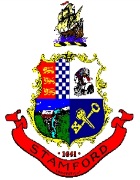 If you have any questions please contact: 
Michelle Lappas at 203-977-0830 or mlappas@ci.stamford.ct.usat The Mayor’s Youth Services, website: www.stamfordysb.org and click on ‘The Mayor’s Youth Employment Program’Name of company or business:Name of company or business:Name of company or business:Name of company or business:Name of company or business:Name of company or business:Name of company or business:Address:Type of business:Type of business:Type of business:Location of summer job or internship:Location of summer job or internship:Location of summer job or internship:Location of summer job or internship:Location of summer job or internship:Location of summer job or internship:Location of summer job or internship:Location of summer job or internship:Location of summer job or internship:Location of summer job or internship:Is your location accessible by public transportation:Is your location accessible by public transportation:Is your location accessible by public transportation:Is your location accessible by public transportation:Is your location accessible by public transportation:Is your location accessible by public transportation:Is your location accessible by public transportation:Is your location accessible by public transportation:Is your location accessible by public transportation:Is your location accessible by public transportation:Is your location accessible by public transportation:Is your location accessible by public transportation:Is your location accessible by public transportation:Summer job or internship title:Summer job or internship title:Summer job or internship title:Summer job or internship title:Summer job or internship title:Summer job or internship title:Summer job or internship title:Summer job or internship title:Summer job or internship tasks:Summer job or internship tasks:Summer job or internship tasks:Summer job or internship tasks:Summer job or internship tasks:Summer job or internship tasks:Summer job or internship tasks:Summer job or internship tasks:Useful skills for this job:Useful skills for this job:Useful skills for this job:Useful skills for this job:Useful skills for this job:Useful skills for this job:Contact person (name and title):Contact person (name and title):Contact person (name and title):Contact person (name and title):Contact person (name and title):Contact person (name and title):Contact person (name and title):Contact person (name and title):Contact person (name and title):Phone number:Phone number:Email:Email:Supervisor if different:Supervisor if different:Supervisor if different:Supervisor if different:Supervisor if different:How many jobs and/or internships do you have available?How many jobs and/or internships do you have available?How many jobs and/or internships do you have available?How many jobs and/or internships do you have available?How many jobs and/or internships do you have available?How many jobs and/or internships do you have available?How many jobs and/or internships do you have available?How many jobs and/or internships do you have available?How many jobs and/or internships do you have available?How many jobs and/or internships do you have available?How many jobs and/or internships do you have available?How many jobs and/or internships do you have available?How many jobs and/or internships do you have available?How many jobs and/or internships do you have available?How many jobs and/or internships do you have available?Do you have any age restrictions:Do you have any age restrictions:Do you have any age restrictions:Do you have any age restrictions:Do you have any age restrictions:Do you have any age restrictions:Do you have any age restrictions:Do you have any age restrictions:Do you have any age restrictions:If yes, what are they?If yes, what are they?If yes, what are they?If yes, what are they?Can you provide a 28 hour a week job?Can you provide a 28 hour a week job?Can you provide a 28 hour a week job?Can you provide a 28 hour a week job?Can you provide a 28 hour a week job?Can you provide a 28 hour a week job?Can you provide a 28 hour a week job?Can you provide a 28 hour a week job?Can you provide a 28 hour a week job?Can you provide a 28 hour a week job?Can you provide a 28 hour a week job?